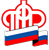 Государственное Учреждение - Управление Пенсионного фондаРоссийской Федерации в Россошанском районе Воронежской области(межрайонное)Клиентская служба (на правах отдела) в Кантемировском районе__________________________________________________________________Клиентская служба в Кантемировском районе просит граждан и руководителей организаций  быть внимательными и осторожными.В большинстве регионов Российской Федерации участились случаи активной деятельности таких организаций, как ООО «Центр содействия развитию финансовой грамотности и социальных инициатив», АНО КЦ "Институт финансового развития и социальных проектов", «Институт единых социальных программ» и др. в виде проведения различных информационно-разъяснительных мероприятий по вопросам пенсионного и социального законодательства. Представители этих организаций преподносят неполную и некорректную информацию работникам трудовых коллективов государственных и муниципальных учреждений.Важно понимать,  что подобные организации являются коммерческими, в большинстве случаев занимаются продажей  финансовых продуктов и не несут никакой ответственности за свою деятельность. Обращаем внимание, что Пенсионный фонд Российской Федерации не имеет отношения к деятельности вышеуказанных организаций и не отвечает за достоверность сведений, предоставляемых данными организациями.Напоминаем, что достоверные новости, номера телефонов горячих линий, адреса Управлений ПФР, другая полезная информация размещены на официальном сайте Пенсионного фонда России www.pfrf.ru. С самыми  актуальными изменениями пенсионного и социального законодательства и интересными, важными событиями в деятельности УПФР в Россошанском районе можно ознакомиться на сайтах Администрации Россошанского муниципального района, Администрации городского поселения Россошь, Блокнот «Россошь» и на их страничках в социальных сетях.Телефон «горячей линии» УПФР в Кантемировском районе 6-18-41.